Parrocchia San Giacomo – MateraVIA CRUCIS 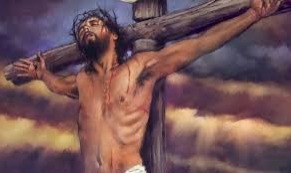 Venerdì 25 Marzo 2022“  Gruppo  Catechisti “IntroduzioneIl cammino della croce è un itinerario che ognuno di noi percorre se desidera una svolta nella sua vita. Gesù l’ha chiesto ai suoi discepoli prima e lo ripropone a noi offrendoci l’opportunità di non sentirci inutili e poco incisivi, ma, con Lui che getta il seme nel terreno, ci dice che è necessario edificare e riedificare, il suo progetto d’Amore per tutta l’umanità. Proviamo anche noi a percorrere con Cristo questo itinerario per diventare una “Chiesa” pronta a costruire un regno di giustizia e di pace che è generato nella Pasqua.Canto:  Scusa, Signore (1ª strofa e ritornello) I  STAZIONE:  Gesù è condannato a morte.Ti adoriamo Cristo e Ti benediciamo                                                                                              Tutti:  Perché con la Tua Santa Croce hai redento il mondo.Dal vangelo secondo Matteo (27, 24-26)Pilato, visto che non otteneva nulla, anzi che il tumulto aumentava, prese dell’acqua e si lavò le mani davanti alla folla, dicendo: «Non sono responsabile di questo sangue. Pensateci voi!». E tutto il popolo rispose: «Il suo sangue ricada su di noi e sui nostri figli». Allora rimise in libertà per loro Barabba e, dopo aver fatto flagellare Gesù, lo consegnò perché fosse crocifisso.Riflessione: Gesù è al banco degli imputati, come un criminale. L’Agnello di Dio che si lascia condurre a morte senza aprire bocca. Le persecuzioni, ieri come oggi, non ci devono meravigliare; anche noi cristiani spesso rimaniamo nel limbo delle scelte, non scegliamo, ma puntiamo il dito sull’innocente…e ci nascondiamo.                                                                                                         Ripetiamo insieme:  Ti preghiamo Signore, ascoltaci.Aiutaci  a vincere la  paura di affrontare la vita e la solitudine.                                                                                       Ti preghiamo Signore, ascoltaci.Ricordaci che l’essere perseguitati fa parte della nostra vocazione cristiana. Ti preghiamo Signore, ascoltaci.Educaci  a costruire un’umanità nuova innestata in Te, sul Vangelo e nella Chiesa. Ti preghiamo Signore, ascoltaci.Sacerdote:  Signore, Gesù, fa’ che ci accostiamo alle tue verità con fede, umiltà e coraggio. Infondi in noi la forza di prendere decisioni conformi al Vangelo, tali da non lasciarti solo nel cammino con la croce e seguirti fino alla fine.        Padre nostroCanto: Scusa, Signore   (3ª strofa e ritornello) II STAZIONE: Gesù è caricato della croce.Ti adoriamo Cristo e Ti benediciamo                                                                                                      Tutti:  Perché con la Tua Santa Croce hai redento il mondo.Dal Vangelo secondo Giovanni. (19, 16-17)Essi presero Gesù ed egli, portando la croce, si avviò verso il luogo detto del Cranio, in ebraico Gòlgota.Riflessione: Il legno della croce è duro e gravoso, fa male. Ancora oggi sono addossate tante croci sulle spalle di uomini e donne e tantissimi bambini che innocentemente vivono situazioni estreme…che muoiono nelle guerre...la vita ci insegna che nonostante tante sfide, dobbiamo accoglierla così come si presenta. Ce lo insegna Gesù, bisogna aprire le braccia e portare la nostra croce. “perché la pace ci è data da Lui e dalla sua croce”…(M. Teresa). Ripetiamo insieme: Signore Gesù, noi ti preghiamo.Affinché ci apriamo alla vita accogliendola con responsabilità e dialogando con essa.   Tutti - Signore Gesù, noi ti preghiamo.Affinché rendiamo le giornate e gli eventi opportunità di crescita per noi e per gli altri. Tutti - Signore Gesù, noi ti preghiamo.Affinché impariamo a trasformare la vita in un dono di amore. Tutti - Signore Gesù, noi ti preghiamo.Sacerdote:  Signore Gesù, ti preghiamo: quella croce che hai sulle spalle sia per noi maestra che ci insegni ad affrontare con coraggio le difficoltà della vita, traendone stimoli coraggiosi per noi e per gli altri. Tu che vivi e regni nei secoli dei secoli. Amen    Padre nostro                                                                                                                                      Canto:  Ti saluto, o Croce santa   (1ª strofa e ritornello) III STAZIONE: Gesù cade sotto la croce.Ti adoriamo Cristo e Ti benediciamo                                                                                                       Tutti:  Perché con la Tua Santa Croce hai redento il mondo.Dal Vangelo secondo Luca (9,30-34)Un uomo scendeva da Gerusalemme a Gerico e incappò nei briganti che lo spogliarono, lo percossero e poi se ne andarono lasciandolo mezzo morto. Per caso, un sacerdote scendeva per quella medesima strada e quando lo vide passò oltre dall’altra parte. Anche un levita, giunto in quel luogo, lo vide e passò oltre. Invece un Samaritano, che era in viaggio, passandogli accanto lo vide e n’ebbe compassione. Gli si fece vicino,  gli fasciò le ferite, versandovi olio e vino; poi caricatolo sopra il suo giumento lo portò a una locanda e si prese cura di lui.Riflessione: La scelta del Samaritano è quella indicata dalla Chiesa che non guarda altrove ed è quella che ci invita a dare ospitalità a tutti soprattutto a chi si trova in difficoltà economica e morale. La Chiesa del Samaritano è una casa aperta sul mondo: è una “Chiesa delle premure” che si preoccupa che nessuno possa rimanere sulla strada solo e abbandonato. Ripetiamo insieme:  Signore, rendici compassionevoli Per i poveri, perché incontrino sulla loro strada persone disponibili ad aiutarli.Tutti - Signore, rendici compassionevoli Per i volontari della sofferenza, perchè abbiano sempre un cuore aperto all’accoglienza. Tutti - Signore, rendici compassionevoli Per le comunità ecclesiali, perché siano sempre case aperte e premurose verso chiunque . Tutti - Signore, rendici compassionevoli Sacerdote: Signore, che hai risollevato il povero dalla polvere, scardina le nostre resistenze affinché diventiamo prossimo in ogni circostanza verso coloro che incontriamo. Tu che vivi e regni nei secoli dei secoli. Amen           Padre nostroCanto:  Ai piedi di Gesù   (1ª strofa e ritornello)IV STAZIONE: Gesù incontra sua Madre.Ti adoriamo Cristo e Ti benediciamo                                                                                                        Tutti:  Perché con la Tua Santa Croce hai redento il mondo.Dal Vangelo secondo Luca. (2, 34-35. 51)Simeone parlò a Maria, sua Madre: "Egli è qui per la rovina e la risurrezione di molti in Israele, segno di contraddizione perché siano svelati i pensieri di molti cuori. E anche a te una spada trafiggerà l'anima". Sua Madre serbava tutte queste cose nel suo cuore.Riflessione: Quanta sofferenza prova Maria nel vedere Suo Figlio procedere con la croce verso il Calvario. Che avrà pensato? Cosa avrà detto? Sicuramente avrebbe voluto essere lì al posto di Suo Figlio. Lei è l’immagine della Chiesa. La chiesa che annuncia fratellanza e giustizia, che è contro ogni forma di sopraffazione per i deboli e i poveri, che ci insegna, ad abbracciare la sofferenza e dare speranza.Ripetiamo insieme:  Noi ti preghiamo, Maria.Perché, come te, Vergine fedele, sappiamo restare vicino a Gesù.Tutti - Noi ti preghiamo, Maria.Perché, come te, Vergine santa, sappiamo amare Gesù.Tutti - Noi ti preghiamo, Maria.Perché, come te, Vergine addolorata, sappiamo soffrire con Gesù. Tutti - Noi ti preghiamo, Maria.Sacerdote:  Signore, fa’ che impariamo da Maria, tua madre, ad essere costruttori di ponti tra le genti, insegnaci ad essere manovali della pace, instancabili maestri di amore, che comprendono e perdonano. Tu che vivi e regni nei secoli dei secoli. Amen.        Ave MariaCanto: Ti saluto, o Croce santa   (2ª strofa e ritornello) V STAZIONE: Gesù è aiutato dal Cireneo.Ti adoriamo Cristo e Ti benediciamo                                                                                                         Tutti:  Perché con la Tua Santa Croce hai redento il mondo.Dal Vangelo secondo Marco. (15, 21)Costrinsero un tale che passava, un certo Simone di Cirene che veniva dalla campagna, padre di Alessandro e Rufo, a portare la croce.Riflessione: Portare, per amore, i pesi gli uni degli altri è legge educativa imprescindibile . Nessuno basta a se stesso, ognuno ha bisogno dell’umiltà di farsi aiutare a condividere i pesi della vita. Gesù sofferente e muto ha toccato il cuore del Cireneo che capisce la grazia di camminargli accanto. Quando con bontà ci facciamo incontro a qualcuno nel bisogno condividendo la sua sofferenza, aiutiamo a portare la croce stessa di Gesù. Così siamo innalzati verso l’eternità.Ripetiamo insieme: Signore Gesù rendici cirenei della gioia.Aiutaci, o Signore, ad affrontare le difficoltà del vivere quotidiano senza arrenderci.Tutti -  Signore Gesù rendici cirenei della gioia.Rendici docili, o Signore, verso tutti coloro che soffrono, accompagnandoli nel loro dolore.Tutti -  Signore Gesù rendici cirenei della gioia.Donaci, o Signore, il coraggio di osare scelte di solidarietà verso tutti coloro che vivono ai margini della società. Tutti -  Signore Gesù rendici cirenei della gioia.Sacerdote: Gesù, perdona la nostra pigrizia e il nostro egoismo, formaci per diventare cirenei della differenza per realizzare gesti concreti che liberano e sanano le nostre debolezze. Tu che vivi e regni nei secoli dei secoli. Amen.Padre nostro  Canto:  Amatevi fratelli   (3° strofa e ritornello) VI  STAZIONE: Gesù asciugato sul volto dalla Veronica.Ti adoriamo Cristo e Ti benediciamo                                                                                                          Tutti:  Perché con la Tua Santa Croce hai redento il mondo.Dal libro dei Salmi. (27, 8-9)      Di te ha detto il mio cuore: "Cercate il suo volto", il tuo volto, Signore, io cerco.  Non nascondermi il tuo volto….                                                                           Riflessione: Cercare e trovare il volto di Cristo è l’anima del messaggio cristiano.Gesù è il maestro perfetto, il modello affascinante. In Lui, vero Dio, scopriamo il volto dell’uomo vero e completo. In Lui troviamo la sorgente della forza e della grazia. Cristo è l’esempio di tutte le virtù umane e lei Veronica rompendo ogni pregiudizio ebraico, asciuga e rende splendente quel volto tanto dolorante.Ripetiamo insieme:  Non nasconderci il tuo Volto, Gesù. Cerchiamo il tuo volto per scoprire e conoscere il nostro e quello di ogni fratello. Tutti -Non nasconderci il tuo Volto, Gesù. Cerchiamo il tuo volto perché in te risplende la piena umanità dell’uomo che la nostra epoca rischia di non saper riconoscere.Tutti -Non nasconderci il tuo Volto, Gesù. Cerchiamo il tuo volto, Gesù, che ti sei inserito nella vita dell’uomo, per trasformarlo dal di dentro e conformarlo a Te.Tutti -Non nasconderci il tuo Volto, Gesù. Sacerdote:  Signore, fa’ che non ci stanchiamo mai di cercarti e di seguire il tuo esempio.  Fa’ che sappiamo essere guida per gli altri perché scoprano in te le qualità che fanno gli uomini, veri tuoi discepoli. Tu che vivi e regni nei secoli dei secoli. Amen                                    Ave MariaCanto:  Gesù mio   (ritornello, 1ª  e  2ª strofa)VII STAZIONE: Gesù cade la seconda volta.Ti adoriamo Cristo e Ti benediciamo                                                                                            Tutti:  Perché con la Tua Santa Croce hai redento il mondo.Dal libro delle Lamentazioni. (3, 1-2. 9. 16)Io sono l'uomo che ha provato la miseria sotto la sferza della sua ira. Egli mi ha guidato, mi ha fatto camminare nelle tenebre e non nella luce…
Mi ha spezzato con la sabbia i denti,  mi ha steso nella polvere.Riflessione: Si cade e ancora si ricade, per le ripetute infedeltà al Signore. Si cade anche perché viene meno il coraggio e non si vede via d’uscita. Subentra la sfiducia, la paralisi. La frustrazione ci blocca. Gesù invece ci dà l’esempio: cade, ma si rialza con forza, con sofferenza, per amore nostro, ricomincia di nuovo e ci indica che solo il Suo Amore  rimuove le croci più difficili.Ripetiamo insieme:  Perdonaci, Signore.Gesù, Tu cadi sfinito sotto la croce e noi restiamo indifferenti.Tutti -Perdonaci, Signore.Gesù, non sempre soccorriamo i fratelli caduti sotto il peso del peccato. Tutti -Perdonaci, Signore.Gesù, quando non crediamo che, assieme a Te, saremo sempre capaci di rialzarci. Tutti -Perdonaci, Signore.Sacerdote:  Signore Gesù, siamo molto fragili e possiamo cadere spesso, ma che ogni volta possiamo rialzarci con la grazia della fede. Insegnaci la strada dell’amore che ci fa costruire vere relazioni fraterne. Tu che vivi e regni nei secoli dei secoli. Amen                                                                                                                                Padre nostroCanto:  Ai piedi di Gesù (2ª strofa e ritornello)VIII STAZIONE: Gesù incontra le donne di Gerusalemme.Ti adoriamo Cristo e Ti benediciamo                                                                                                                     Tutti:  Perché con la Tua Santa Croce hai redento il mondo.Dal Vangelo secondo Luca.  (23, 27-28)Lo seguiva una gran folla di popolo e di donne che si battevano il petto e facevano lamenti su di lui. Ma Gesù, voltandosi verso le donne, disse: "Figlie di Gerusalemme, non piangete su di me, ma piangete su voi stesse e sui vostri figli… ".Riflessione: Gesù rivolge alle donne severe parole. Incurante delle sue sofferenze egli pensa agli altri. Egli desidera che in quelle donne, che in noi, non ci sia solo commiserazione, ma conversione del cuore, quella che riconosce di aver sbagliato, che chiede perdono e fa ricominciare una vita nuova.                                                                                                                                                                          Ripetiamo insieme:  Aiutaci, Signore.Perché le nostre parole nascano dall'onestà, dal silenzio e dalla coerenza della vita.                                                                                                                                                        Tutti -  Aiutaci SignorePerché la commozione diventi impegno di fedeltà a te e al tuo Vangelo.     Tutti -  Aiutaci SignorePerché impariamo ad essere sempre attenti alle sofferenze di chi vive con noi.Tutti -  Aiutaci SignoreSacerdote:  Signore, fa che impariamo ad usare bene le parole, senza alcun lamento, perché esse servano ad insegnare la bellezza della vita e ad impegnarci per la costruzione di un mondo con meno differenze e più uguaglianze. Tu che vivi e regni nei secoli dei secoli. Amen           Ave MariaCanto:  Gesù mio (ritornello, 3ª e 4ª strofa) IX STAZIONE: Gesù cade la terza volta.Ti adoriamo Cristo e Ti benediciamo                                                                                                      Tutti:  Perché con la Tua Santa Croce hai redento il mondo.Dal libro del Profeta Isaia. (53, 7-8)Maltrattato, si lasciò umiliare e non aprì la sua bocca;  era come agnello condotto al macello,  come pecora muta di fronte ai suoi                                                                                                            tosatori. Sì, fu eliminato dalla terra dei viventi,  per l’iniquità del                                                                                                 mio popolo fu percosso a morte.Riflessione: Il Dio forte e condottiero che avrebbe dovuto sconfiggere il potere dei romani è umiliato, più di uno schiavo. Eppure Egli ha scelto l’umiliazione e si è affidato a un Dio d’amore, che non si impone, ma che ci aspetta e ci dà la libertà di decidere. Un Dio che indica una strada nuova, Lui spogliandosi di tutto.  Ripetiamo insieme: Aiutaci a sollevarci,  Signore.  Quando siamo stanchi ed delusi dalla vita. Tutti -  Aiutaci a sollevarci,  Signore.Quando siamo disorientati e sentiamo la nostra fede che vacilla. Tutti -  Aiutaci a sollevarci,  Signore.Quando siamo attoniti e sbigottiti dal male che c’è nel mondo.	Tutti -  Aiutaci a sollevarci,  Signore.    Sacerdote: Gesù, non lasciarci soli, donaci il coraggio di continuare, pur con le nostre debolezze il cammino cristiano di ravvedimento. Non lasciarci soli quando l’angoscia sembra prendere il sopravvento. Ispiraci i percorsi per essere costruttori di una società rinnovata. Tu che vivi e regni nei secoli dei secoli. Amen           Padre nostroCanto:  Ai piedi di Gesù (3ª strofa e ritornello) X STAZIONE: Gesù è spogliato delle vesti.Ti adoriamo Cristo e Ti benediciamo                                                                                                         Tutti:  Perché con la Tua Santa Croce hai redento il mondo.Dal Vangelo secondo Giovanni.  (19, 23-24)I soldati, quand’ebbero crocifisso Gesù, presero le sue vesti e ne fecero quattro parti, una per ciascun soldato, e la tunica. Ora quella tunica era senza cuciture… Perciò dissero tra loro: Non stracciamola, ma tiriamo a sorte a chi tocca. Così si adempiva la Scrittura: si son divise tra loro le mie vesti e sulla mia tunica han gettato la sorte.Riflessione: Gesù oltre che delle vesti viene spogliato del valore di sé. Tanti uomini sono svestiti di dignità e ridotti a cenci insignificanti dalla odierna società. E’ necessario, a nostra volta, spogliarci delle nostre “boriose vesti”, per dare così maggiore valore ad ogni uomo, senza lasciare alcuno indietro.Ripetiamo insieme: Signore, ascolta la nostra preghiera. Perché sappiamo privarci di tutto quello che ci allontana da te.Tutti - Signore, ascolta la nostra preghiera. Perché nessun uomo calpesti più il diritto alla vita dei propri fratelli. Tutti - Signore, ascolta la nostra preghiera. Perché tu susciti in ogni cuore umano la nostalgia e la ricerca della purezza del vestito del suo Battesimo.Tutti - Signore, ascolta la nostra preghiera. Sacerdote: Signore, scusaci se non abbiamo ancora capito quant’è grande la tua misericordia. Aiutaci a non tirarci indietro quando è necessario abbattere tutto ciò che separa e divide. Vogliamo imparare da te a diventare costruttori di pace e solidarietà. Tu che vivi e regni nei secoli dei secoli. Amen    Padre nostroCanto:  E’ giunta l’ora (1ª  e  2ª strofa)XI STAZIONE: Gesù è inchiodato sulla croce.Ti adoriamo Cristo e Ti benediciamo                                                                                                         Tutti:  Perché con la Tua Santa Croce hai redento il mondo.Dal Vangelo secondo Marco. (15, 25-27)Erano le nove del mattino quando lo crocifissero.
E l'iscrizione con il motivo della condanna diceva: " Il re dei Giudei ".
Con lui crocifissero anche due ladroni, uno alla sua destra e uno alla sinistra.Riflessione: Si nasce liberi, ma l’uomo deve imparare ad essere libero e non fare tutto ciò che si vuole. Gesù liberamente offre la sua vita per noi e la sua morte ci insegna a perdonare e fare del bene. Egli vuol fare di noi testimoni di un’alba di resurrezione, vuole che abbracciamo le croci di chi è in guerra. Ripetiamo insieme: Perdonaci, Signore.  Per tutte le volte che facciamo male agli altri. Tutti - Perdonaci, Signore                                  Per il nostro silenzio dinanzi al male che dilaga. Tutti -  Perdonaci, Signore.	                                  Per la nostra indifferenza verso chi oggi è crocifisso.Tutti - Perdonaci, Signore   Sacerdote:  Signore, fa che possiamo essere liberi nel cuore, anche quando siamo inchiodati dalla sofferenza fisica e fa che in quei momenti possiamo vedere e sentire la Tua incoraggiante presenza. Tu che vivi e regni nei secoli dei secoli. Amen           Padre nostroCanto: Ti saluto, o Croce santa (3ª strofa e ritornello) XII STAZIONE: Gesù muore in croce.Ti adoriamo Cristo e Ti benediciamo                                                                                                            Tutti:  Perché con la Tua Santa Croce hai redento il mondo.Dal Vangelo secondo Luca. (23, 44-46)Era verso mezzogiorno, quando il sole si eclissò e si fece buio su tutta la terra fino alle tre del pomeriggio. Il velo del tempio si squarciò nel mezzo. Gesù, gridando a gran voce, disse: "Padre, nelle tue mani consegno il mio spirito". Detto questo spirò.Riflessione: La tua morte non è inutile, o Signore. Ne siamo certi.Tutti avvertiamo che quando l’esistenza attraversa la sofferenza essa acquista una nuova credibilità, la croce diventa segno di vita, di un domani glorioso, non è più segno di potere che fa paura…Ripetiamo insieme: Noi ti preghiamo Signore.Gesù, donaci di vivere e morire come Te nell’abbandono fiducioso al Padre.Tutti – Noi ti preghiamo SignoreGesù, donaci di stare vicino a chi soffre e muore. Tutti – Noi ti preghiamo SignoreGesù, fa che crediamo che la croce serve per salire più in alto. Tutti – Noi ti preghiamo SignoreSacerdote:  Signore Gesù, il tuo martirio vissuto per amore, diventi per noi esempio per accettare con coraggio cristiano la nostra esistenza. La tua infinita misericordia accolga le tante morti dei recenti avvenimenti bellici. Tu che vivi e regni nei secoli dei secoli. AmenPadre nostroCanto: Servo per amore (1ª strofa e ritornello) XIII STAZIONE: Gesù è deposto dalla croce.Ti adoriamo Cristo e Ti benediciamo                                                                                                            Tutti:  Perché con la Tua Santa Croce hai redento il mondo.Dal Vangelo secondo Matteo. (27, 57-58)Venuta la sera giunse un uomo ricco di Arimatèa, chiamato Giuseppe, il quale era diventato anche lui discepolo di Gesù. Egli andò da Pilato e gli chiese il corpo di Gesù. Allora Pilato ordinò che gli fosse consegnato.Riflessione: Maria soffre nel suo cuore le pene di tutte le mamme nell’abbracciare Gesù staccato dalla croce e a tutte insegna che anche un dolore così grande può trasformarsi in una nuova forza.  Anche noi, con lui, e l’aiuto amoroso di Maria, possiamo trovare il coraggio per ricominciare a vivere.Ripetiamo insieme:  Ascoltaci, Signore.Gesù, sostieni con il tuo Amore la vita di tutti noi, dacci la certezza che la tua parola non passerà mai.Tutti - Ascoltaci, Signore.Gesù, sii per noi il punto fermo a cui poterci riferire quando troviamo il coraggio di denunciare ogni forma di ingiustizia. Tutti - Ascoltaci, Signore.Gesù, sii la risposta alla nostra domanda di infinito, al bisogno di perdono, al desiderio di valori veri.Tutti - Ascoltaci, Signore.Sacerdote:  Fa' che anche noi accogliamo con devozione il tuo corpo ogni volta che ci nutriamo del pane eucaristico. Tu che vivi e regni nei secoli dei secoli. AmenPadre nostro Canto:  Servo per amore (2ª strofa e ritornello) XIV STAZIONE: Gesù è posto nel sepolcro.Ti adoriamo Cristo e Ti benediciamo                                                                                            Tutti:  Perché con la Tua Santa Croce hai redento il mondo.Dal Vangelo secondo Marco. (15, 46-47)Giuseppe di Arimatea, comprato un lenzuolo, lo calò giù dalla croce e, avvoltolo nel lenzuolo, lo depose in un sepolcro scavato nella roccia.  Poi fece rotolare un masso contro l'entrata del sepolcro.Riflessione: Non possiamo silenziare il Vangelo, far tacere la morte di Gesù Cristo che riguarda l’uomo. Ora sepolto sembra tutto finito. No Gesù anche nella tomba continua ad essere vivo e ad amarci. La morte non scrive la parola definitiva sulla sua tomba. E’ l’amore che vince sempre, e ci dà la certezza che anche il nostro sepolcro non sarà la nostra abitazione definitiva, ma solo una dimora provvisoria.Ripetiamo insieme:  Accogli le nostre suppliche SignoreGesù sepolto, suscita in noi la volontà e l’impegno di riscattarci di fronte al male e alla superbia dei nostri cuori.Tutti - Accogli le nostre suppliche SignoreGesù sepolto, sii sempre la forza dei missionari che vanno in tutto il mondo per educare alla vita buona del Vangelo. Tutti - Accogli le nostre suppliche SignoreGesù sepolto, continua a ispirarci sentimenti di pace, che rendano il mondo migliore senza più guerre e morti innocenti.Tutti - Accogli le nostre suppliche SignoreSacerdote:  Signore,  fa’ che non muoia mai in noi la fede e la speranza  nella salvezza che Tu stesso ci hai donato morendo sulla croce. Tu che vivi e regni nei secoli dei secoli. Amen Padre nostro Canto:  E’ giunta l’ora (3ª e 4ª strofa)XV STAZIONE: Gesù è risorto.Ti adoriamo Cristo e Ti benediciamo                                                                                                            Tutti:  Perché con la Tua Santa Croce hai redento il mondo.Dal Vangelo secondo Luca.  (24, 1-8)Il primo giorno dopo il sabato, le donne di buon mattino, si recarono alla tomba, portando con sé gli aromi che avevano preparato. Trovarono la pietra rotolata via dal sepolcro, ma entrate, non trovarono il corpo del Signore Gesù. Mentre erano ancora incerte, ecco due uomini apparire vicino a loro in vesti sfolgoranti. Essendosi le donne impaurite e avendo chinato il volto a terra essi dissero loro: “Perché cercate tra i morti colui che è vivo? Non è qui, è risuscitato”. Riflessione: Gesù è risorto! Questo è l’elemento fondamentale per la Chiesa che cammina con la sua Resurrezione. Gesù mostra al mondo che il suo Dio si chiama Amore e la Sua morte costruisce un mondo nuovo, con lo sforzo proprio di ogni comunità. L’azione di Cristo risorto è precisa e forte: lui ha vinto il male e la morte e  ci invita a seguirlo .Ripetiamo insieme: Donaci, o Signore, la luce della fede.Gesù Risorto,  facci credere che chi segue Te, l’uomo perfetto, diventa anch’egli più uomo.  Tutti - Donaci, o Signore, la luce della fede.Gesù Risorto, stimolaci alla solidarietà nel bene comune e a fidarci l’un l’altro. Tutti -  Donaci, o Signore, la luce della fede.Gesù Risorto, alimenta in noi la passione a dare il nostro contributo per ricostruire l’uomo dal di dentro, risvegliandolo al sì della fede e ad una vita nuova. Tutti - Donaci, o Signore, la luce della fede.Sacerdote:  Signore, ti ringraziamo, perché ci hai insegnato la vera via. Aiutaci ad amarti sempre più, ad essere testimoni autentici della tua verità e coscienziosi educatori per noi stessi e per i nostri fratelli che sono lontani dalla tua luce. Tu che vivi e regni nei secoli dei secoli. Amen. Padre nostroPREGHIERA CONCLUSIVAGesù, ti sei addossato i mali del mondo e i peccati degli uomini. Hai dato tutto te stesso per la salvezza dell’uomo, ottienici misericordia per le nostre miserie e inadempienze. Accresci in noi la fiducia e la gioia che ci vengono dalla fede, fa che cogliamo ogni occasione e possibilità di offrire a tutti la Parola di Dio che salva ed educa. Tu che vivi e regni nei secoli dei secoli. Amen.Canto :   Resta qui con noi  ( 1ª strofa e ritor. ) 